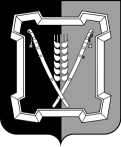 СОВЕТ  КУРСКОГО  МУНИЦИПАЛЬНОГО  ОКРУГАСТАВРОПОЛЬСКОГО КРАЯРЕШЕНИЕ24 мая 2023 г. 		             ст-ца Курская			                     № 537О проекте решения Совета Курского муниципального округа Ставро-польского края «О внесении изменений и дополнений в Устав Курского муниципального округа Ставропольского края»В соответствии со ст. 56 Устава Курского муниципального округа Ставропольского края, Положением о порядке организации и проведения публичных слушаний в Курском муниципальном округе Ставропольского края, утвержденным решением Совета Курского муниципальном округе Ставропольского края от 30 сентября 2021 г. № 9,	Совет  Курского муниципального округа Ставропольского краяРЕШИЛ:1. Обнародовать прилагаемый проект решения Совета Курского муниципального округа Ставропольского края «О внесении изменений и дополнений в Устав Курского муниципального округа Ставропольского края» до 30 мая 2023 года путем размещения его текста на информационных стендах, расположенных в здании администрации Курского муниципального округа Ставропольского края, в зданиях территориальных отделов администрации Курского муниципального округа Ставропольского края, на официальном сайте администрации Курского муниципального округа  (курский-округ.рф), в разделе  «Совет», подразделе «Публичные слушания».   2. Назначить публичные слушания по прилагаемому проекту решения Совета Курского муниципального округа Ставропольского края «О внесении изменений и дополнений в Устав Курского муниципального округа Ставропольского края» на 20 июня 2023 года, в 10-00 часов, в зале заседаний администрации Курского муниципального круга Ставропольского края, по адресу: ст. Курская, пер.Школьный,12.3. Установить, что учету подлежат предложения, поступающие в письменном виде от граждан, проживающих на территории Курского муниципального округа Ставропольского края, достигших 18 лет, в Совет Курского муниципального округа Ставропольского края до 19 июня 2023 года по адресу: ст. Курская, пер. Школьный,12. (кабинет № 401, тел. 6-28-51).4. Заключение о результатах публичных слушаний   обнародовать    до 26 июня 2023 года путем их размещения на информационных стендах, расположенных в здании администрации Курского муниципального округа, зданиях территориальных отделов администрации Курского муниципального округа Ставропольского края, а также на официальном сайте администрации Курского муниципального округа Ставропольского края, (курский-округ.рф) в разделе  «Совет», подразделе «Публичные слушания».5. Назначить ответственной за организацию проведение публичных слушаний комиссию Совета Курского муниципального округа Ставро-польского края по социальной политике, местному самоуправлению, правопорядку, работе с общественными и религиозными организациями.6. Настоящее решение вступает в силу со дня его обнародования. Приложение  к решению Совета Курскогомуниципального округаСтавропольского краяот 24 мая 2023 г. № 537        ПРОЕКТ РЕШЕНИЯО внесении изменений и дополнений в Устав Курского муниципального округа Ставропольского краяВ соответствии с федеральными законами от 06 октября 2003 года
№ 131-ФЗ «Об общих принципах организации местного самоуправления
в Российской Федерации», от 21 июля 2005 года № 97-ФЗ
«О государственной регистрации уставов муниципальных образований», Уставом Курского муниципального округа Ставропольского края,
в целях приведения Устава Курского муниципального округа Ставропольского края в соответствие законодательству Российской Федерации и Ставропольского края, Совет Курского муниципального округа Ставропольского краяРЕШИЛ:1. Внести в Устав Курского муниципального округа Ставропольского края следующие изменения и дополнения:1.1. Статью 20:1.1.1.  Дополнить частью 1.1. следующего содержания:«1.1. Полномочия органов местного самоуправления муниципального округа по решению вопросов местного значения в сферах, указанных в пунктах 7 и 8 части 1 настоящей статьи, осуществляются в соответствии с Законом Ставропольского края от 20 декабря 2018 года № 113-кз «О перераспределении полномочий по решению отдельных вопросов местного значения между органами местного самоуправления муниципальных образований Ставропольского края и органами государственной власти Ставропольского края».».1.1.2.  Дополнить частью 1.2. следующего содержания:«1.2. Полномочия органов местного самоуправления муниципального округа по предоставлению земельных участков, государственная собственность на которые не разграничена, отнесенных   к категориям земель сельскохозяйственного назначения, осуществляются   в соответствии с Законом Ставропольского края от 07 декабря 2020 года № 138-кз «О перераспределении полномочий по предоставлению земельных участков, государственная собственность на которые не разграничена, между органами местного самоуправления муниципальных образований Ставропольского края и органами государственной власти Ставропольского края».».1.1.3.  Дополнить частью 1.3. следующего содержания: «1.3. Полномочия органов местного самоуправления муниципального округа по   организации регулярных перевозок пассажиров и багажа автомобильным транспортом и городским наземным электрическим транспортом, осуществляются   в соответствии  Законом  Ставропольского края от 12 ноября 2020 № 121-кз «О перераспределении полномочий по организации регулярных перевозок пассажиров и багажа автомобильным транспортом и городским наземным электрическим транспортом между органами местного самоуправления муниципальных образований Ставропольского края и органами государственной власти Ставропольского края».».1.2. В статье 27:1.2.1. В абзаце 17 части 7 слова «, Контрольно-счетного органа муниципального округа» исключить.1.2.2. В абзаце 18 части 7 слова «и Контрольно-счетного органа муниципального округа» исключить.1.2.3. В абзаце 19 части 7 слова «, Контрольно-счетного органа муниципального округа» исключить.1.3. В статье 36:1.3.1. Дополнить частью 6.1 следующего содержания:«6.1. Выборное должностное лицо местного самоуправления не может быть депутатом Государственной Думы Федерального Собрания Российской Федерации, сенаторами Российской Федерации, депутатом законодательных (представительных) органов государственной власти субъектов Российской Федерации, занимать иные государственные должности Российской Федерации, государственные должности субъектов Российской Федерации, а также должности государственной гражданской службы и должности муниципальной службы, если иное не предусмотрено федеральными законами. Выборное должностное лицо местного самоуправления не может одновременно исполнять полномочия депутата представительного органа муниципального образования, за исключением случаев, установленных Федеральным законом, иными федеральными законами.»;1.3.2.  Часть 13  дополнить пунктом 10.1) следующего содержания:«10.1) в случае отсутствия без уважительных причин на всех заседаниях Совета муниципального округа в течение шести месяцев подряд».2. Направить настоящее решение в Главное управление Министерства юстиции Российской Федерации по Ставропольскому краю
для государственной регистрации.3. Опубликовать (обнародовать) настоящее решение после его государственной регистрации.4. Настоящее решение вступает в силу со дня его официального опубликования (обнародования), произведенного после государственной регистрации.Председатель Совета Курскогомуниципального округа Ставропольского края      А.И.ВощановВременно исполняющий полномочия главы Курского муниципального округа Ставропольского края, первый заместитель главы администрации                                           Курского муниципального округа Ставропольского края                                                                                   П.В.БабичевПредседатель Совета Курскогомуниципального округа Ставропольского края      А.И.ВощановВременно исполняющий полномочия главы Курского муниципального округа Ставропольского края, первый заместитель главы администрации                                           Курского муниципального округа Ставропольского края                                                                                   П.В.Бабичев